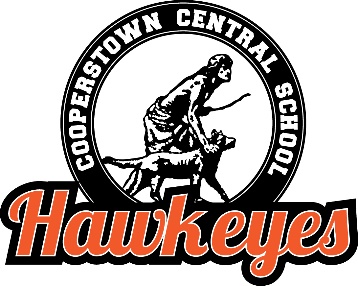 November 8, 2021  Dear Hawkeye Fans, We are about to kick off our winter sports season. Thanks to our multilayered health and safety protocols, in collaboration with the Otsego County Department of Health, our school community continues to be among the safest.  We are excited to announce we will be allowing spectators into our facility at a limited capacity for the winter season. Each student-athlete will be allotted two spectators for each game at Cooperstown. Individuals from the same household are required to sit together and maintain an empty seat (marked with an X) between other groups, with an empty row in between. Spectators entrance to a competition will be contingent upon securing a chaperone for the event. A few reminders: All spectators, coaches, and student-athletes are required to wear face coverings while inside the school building.  Weather permitting, the gymnasium doors will be open.  JV and Varsity Teams OR Modified Teams will have a space provided for them to sit during the other game.Locker rooms will be available for teams to change.  Food or Drinks will not be permitted in the gymnasium. You, our families, deserve enormous credit for doing your part in keeping our school and community safe. Thank you so much for being our partners in prioritizing the students’ health and safety, keep up the great work! Let’s go Hawkeyes!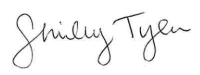 Shirley TylerCoordinator of Athletics and Extracurricular Activities Cooperstown Central School39 Linden AveCooperstown, NY 13326